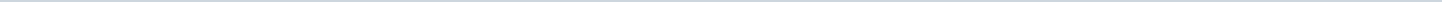 Geen documenten gevonden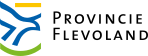 Provincie FlevolandAangemaakt op:Provincie Flevoland28-03-2024 23:59Ingekomen stukken0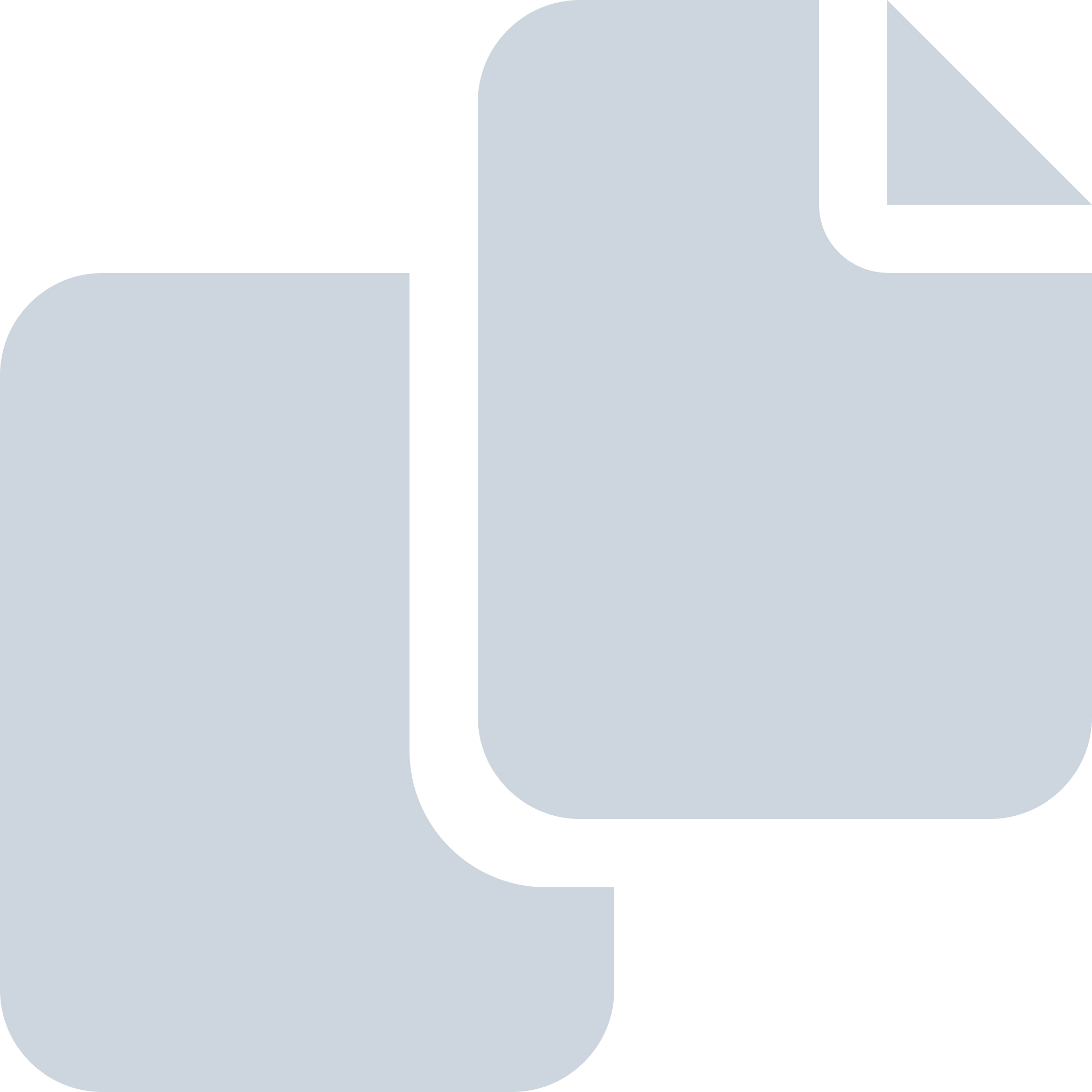 Periode: december 2001